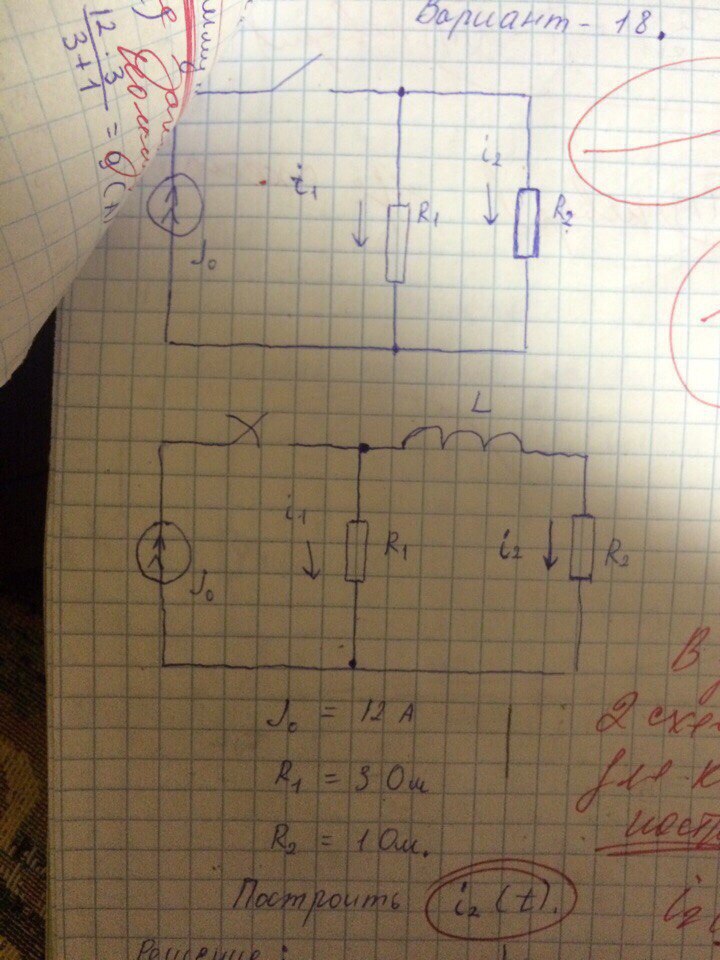 Пример решения: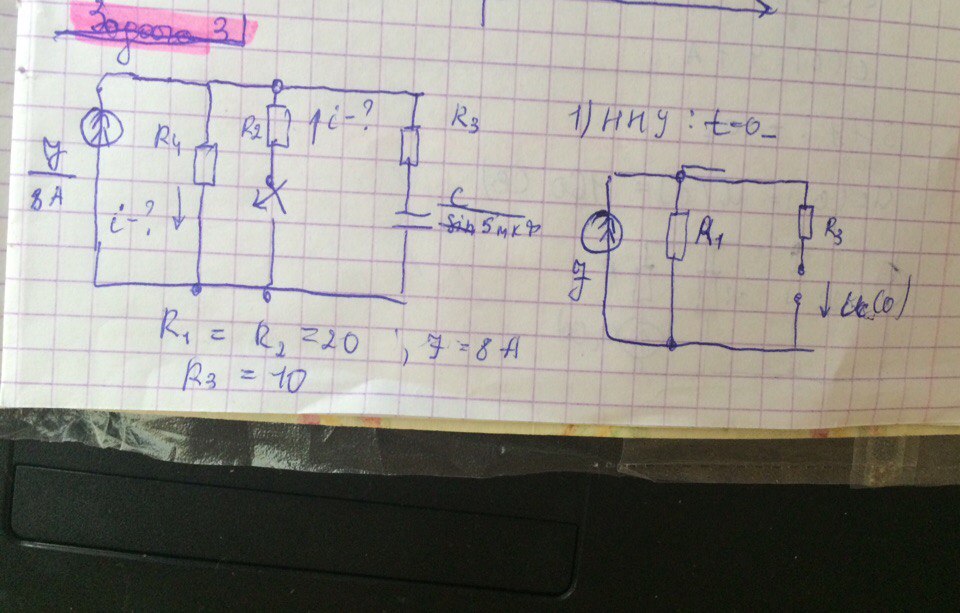 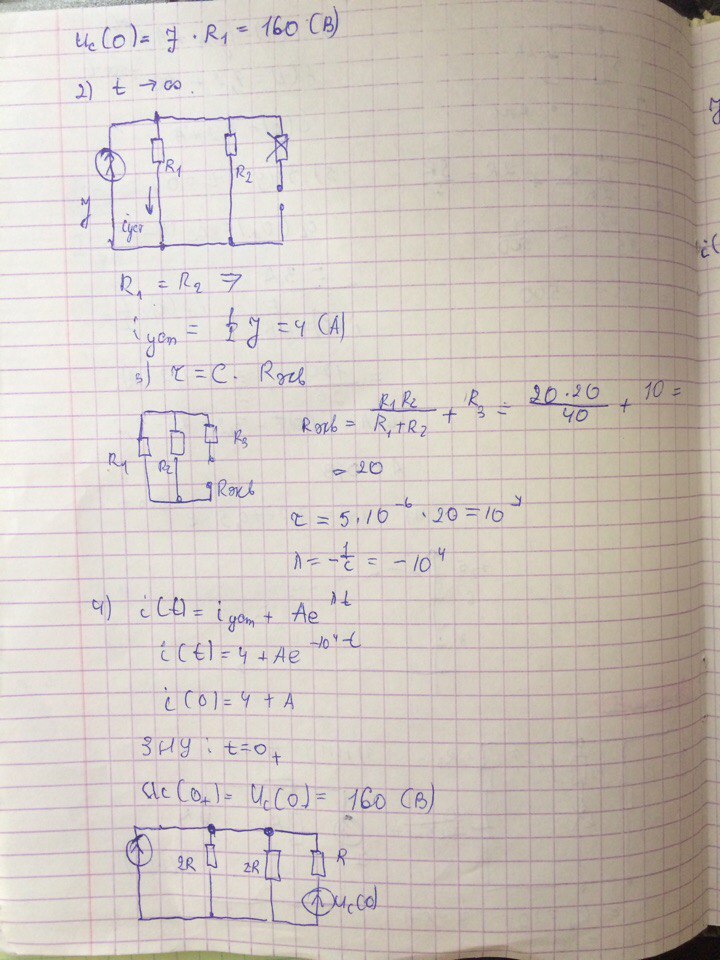 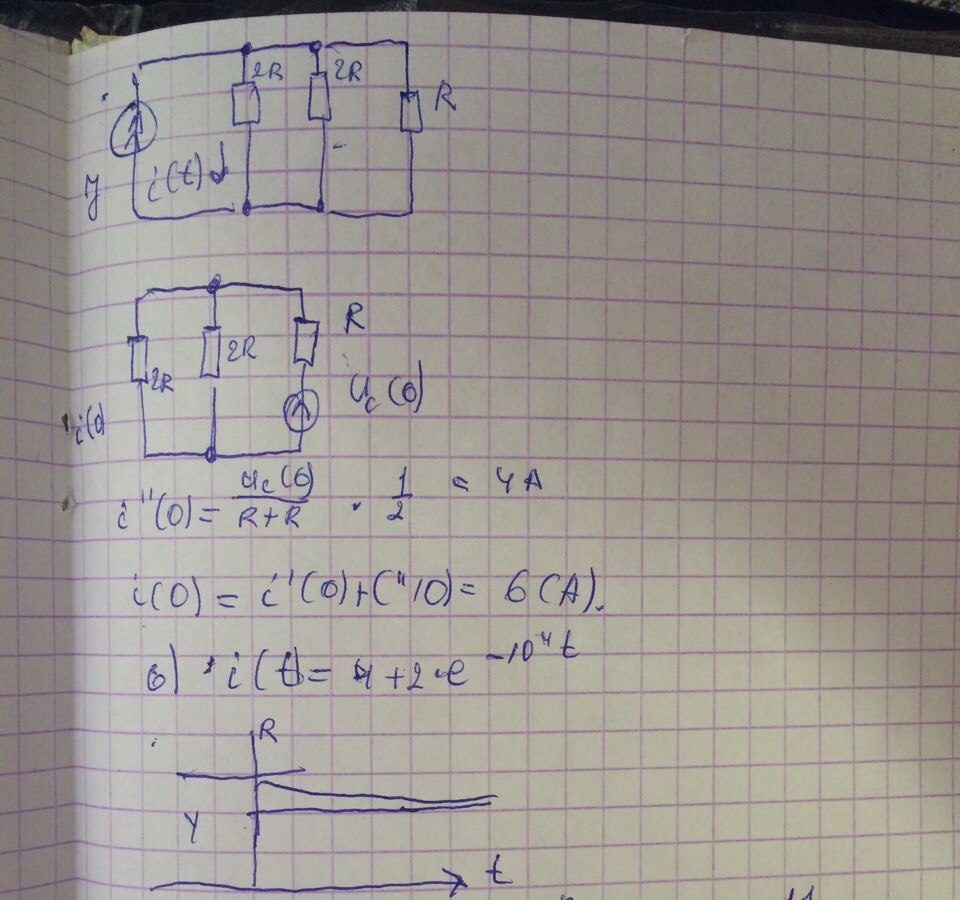 